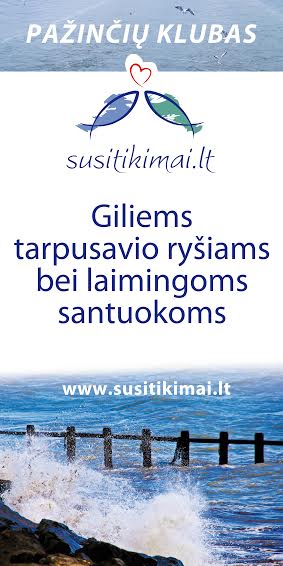 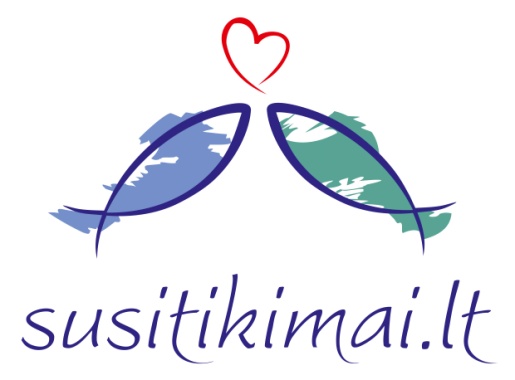 Tai patogi ir patikima pažinčių svetainė.Joje jūs pateksite į saugią,          tokias pat vertybes turinčių ir panašiai mąstančių žmonių aplinką.Teminiuose renginiuose, organizuojamuose kas mėnesį,         su kitais Susitikimai.lt klubo nariais galėsite susitikti gyvai.